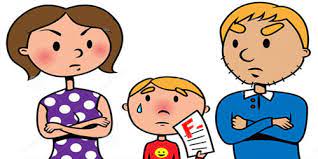 ÇOCUKLARINIZA NASIL DESTEK OLABİLİRSİNİZ?Çocuklarınızın sağlıklı beslenmesini ve düzenli uyumalarını sağlamalısınız.Ders çalışma sorumluluğunun çocuğunuza ait olduğunu unutmamalısınız.Çocuğunuzu başka arkadaşlarıyla asla kıyaslamamalısınız.Başarısızlıklarını genellememeli; başarısızlık nedenlerini fark etmelerine yardımcı olmalısınız.Kendine olan güvenini desteklemelisiniz.Sonuçlar beklediğiniz gibi olmasa da çabasını takdir etmelisiniz.Baskıcı ya da ilgisiz tutumdan uzak durmalısınız.Zamanını planlamasında ve planı uygulamasında yardımcı olmalısınız.Ders dışı aktivitelere yönlendirmeli ve bu yöndeki başarılarını desteklemelisiniz.Çocuklarınızın sözlerinizden çok davranışlarınızdan etkilendiklerini unutmamalısınız.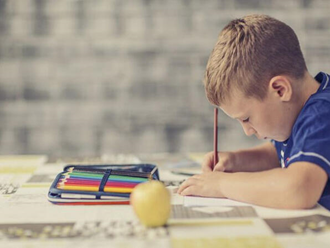 ÖDEVLER·         Ödevlerinin sorumluluğunu çocuklarınız yüklenmelidir.·         Ödevin veriliş amacı ve çocuklarınızda yarattığı duygular hakkında yeri geldiğinde konuşulabilir.·         Ödevlerini yapma zamanını belirlemesinde destek olabilirsiniz. ·         İşlenen derslerin tekrar edilmesinin önemi üzerinde durabilirsiniz.·         Çalışma odasının ve masasının düzenlenmesinde öncülük yapabilirsiniz.·         Kontrolünüzü ve ilginizi eksik etmemelisiniz.SINAVLAR·         Sınavların hayatın bir parçası olduğunu kabul etmesini sağlayabilirsiniz.·         Sınavların yaşamın en önemli kısmı olmadığını anlamalı ve hissettirmelisiniz.·         Çocuğunuzun yaşantılarını sınav sonuçlarına göre şekillendirmemelisiniz.·         Başarısızlıklarını cezalandırmadan, sınavların, akademik gelişimleri için önemli olduğunu vurgulayabilirsiniz.·         Yaşadıkları sınav stresinin tersine, rahat tavırlar sergileyebilirsiniz.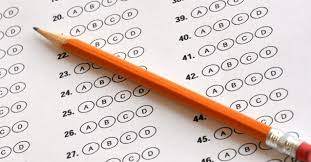 